Civil War:  Northern War StrategiesAnnotated Map AssignmentDirections:  Design an annotated map that shows your understanding of key Northern military strategies during the Civil War.  To complete this assignment you will need the following resources:Blank Paper (8 ½” x 11” – standard copy paper only)Colored Pencils, Markers, or CrayonsGeorgia Studies Textbook Chapter 8Nystrom Atlas of United States History pages 56 - 59Smartphone (yes, you may use this in class)Computer (you may use one of mine in the back of the room – please take turns)WRITE A TITLE AT THE TOP.  You may use the title from the top of this page, or come up with your own (so long as it is relevant to the topic).DRAW MAP.  Draw a map of the Union states (United States of America) and the Confederate States of America during the Civil War.  ADD GEOGRAPHIC AND HISTORICAL FEATURES.  Draw and label these items on your map.  Create a key if necessary.  The lines for these features do not have to be exact.  Try your best to put them in the correct location.Draw and label each Confederate state (pick one color for all Confederate states)Draw and label each Union state (pick another color for all Union states)Draw and label the four border states (pick another color for all four border states)Label the Confederate and Union capital citiesDraw and label the Mississippi River and the Atlantic OceanDraw ships (or another symbol of choice) to illustrate where the Union used the blockade strategyDraw and label the course of the Anaconda Plan used by the Union (choose one color)WRITE A RESPONSE.  Write your response at the bottom of the page.  Your response should be written in paragraph format and should answer this question:  What is the significance of the Union and Abraham Lincoln using both the blockade of ports and the Anaconda Plan as military wartime strategies?  Be specific in your response.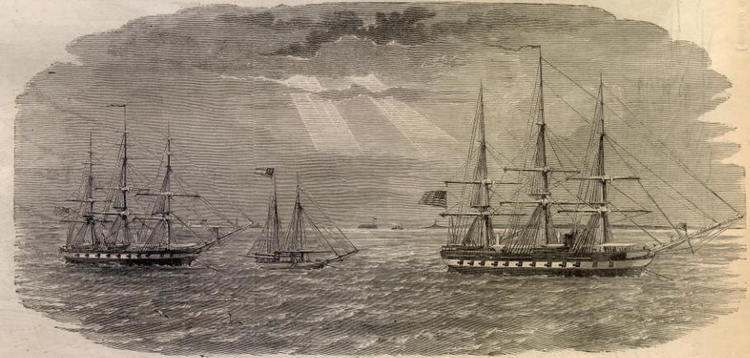 